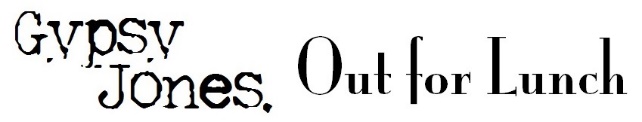 University of Wollongong, NSW, Australia         T. 4221 8028 E. gypsyjonescafe@gmail.com          CATERING BOOKING SHEETFaculty/DivisionFaculty/DivisionFaculty/DivisionSchoolSchoolSchoolReference/EventReference/EventReference/EventCost CentreCost CentreCost CentreContact NameContact NameContact NameContact E-mail Address (not UOWAP@uow.edu.au)Contact E-mail Address (not UOWAP@uow.edu.au)Contact E-mail Address (not UOWAP@uow.edu.au)Contact NumberContact NumberContact Number@uow.edu.auDay/Date RequiredDay/Date RequiredDay/Date RequiredDelivery AddressDelivery AddressDelivery AddressAny Dietary RequirementsAny Dietary RequirementsAny Dietary RequirementsPaper/Plastic Plates, Cups NapkinsPaper/Plastic Plates, Cups NapkinsPaper/Plastic Plates, Cups NapkinsDelivery TimeQuantityFood RequiredFood Required